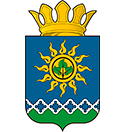 Администрация Ижморского муниципального районаПОСТАНОВЛЕНИЕОт «»февраля 2018 пгт.ИжморскийО закреплении муниципальных образовательных организаций, реализующих образовательные программы дошкольного  образования за территориями населенных пунктов  Ижморского муниципального района 	В целях обеспечения реализации права граждан Российской Федерации на получение образования в соответствии  статьей 67 Федерального Закона РФ от 29.12.2012 г. №273-ФЗ «Об образовании в Российской Федерации»:Закрепить муниципальные образовательные организации, реализующие образовательные программы дошкольного образования за территориями населенных пунктов  Ижморского муниципального района (согласно приложению).Отделу информационных технологий администрации района (отв. Шерстнев Е.В.) разместить данное постановление на официальном сайте администрации Ижморского района.Признать утратившим силу постановление «17»февраля 2017 №138-п года «О закреплении муниципальных образовательных организаций, реализующих образовательные программы дошкольного образования за территориями населенных пунктов  Ижморского муниципального района».Контроль за исполнением настоящего постановления возложить на заместителя главы района по социальным вопросам А.В. Аксенчука. Постановление вступает в силу со дня подписания.Глава муниципального района                                                       А.Н. МалышкоИсп. Завизионова Е.Н. тел. 2-12-04Приложение №1К Постановлению администрации Ижморского муниципального районаОт.02.2018г № Территории, закрепленные за муниципальными образовательными организациями, реализующими образовательные программы дошкольного образования Ижморского муниципального района№ п\пНаименование 1.Муниципальное бюджетное дошкольное образовательное учреждение  Ижморский детский сад №2 с приоритетным осуществлением деятельности по художественно-эстетическому направлению развития воспитанниковпгт Ижморский:М. Горького                                     70 лет Октября                                 ЛеснаяВесенняя                                           ОктябрьскаяМикрорайон                                     ПушкинаВосточная                                         СеверныйГорького                                           СтадионнаяДзержинского                                  КрасноармейскаяПионерская                                      ЛермонтоваОлимпийская                                   Чернышевского                                             Ленинская                                        Комсомольская                                                                                                                               Коммунистическая                         ТранспортнаяКоммунистический                         ПолеваяВодопроводная                                Светлая  Садовая                                             ПесчанаяГагарина                                           Суворова        Село Берикуль                 2.Муниципальное бюджетное дошкольное образовательное учреждение  Ижморский детский сад №3 с приоритетным осуществлением деятельности по познавательно-речевому направлению развития воспитанниковСело Березовка Село ИжморкаСело Азаново пгт Ижморский:50 лет Октября                                 Власова  Матросова                                        Мира Рабочая                                             Дорожный                                                                                                                     Западная                                           Кирова  Кооперативный                               СтроителейКооперативная                                 Молзавода                                                                                             Советская                                         СоветскийСолнечная                                        ШкольнаяШкольный                                        Луговая   Вокзальная                                        МайскаяПочтовая                                           Молодежная                                                            Майский                                            ЗаречнаяЮжная                            3.Муниципальное бюджетное дошкольное образовательное учреждение Колыонский детский сад №7Село КолыонСело ОльговкаСело СтаропокровкаСело НовопокровкаСело Теплая РечкаДеревня Нижегородка 4.Муниципальное бюджетное дошкольное образовательное учреждение Красноярский детский сад №4Село Красный ЯрСело Красная ТайгаСело ИверкаД. Большая ЗлатогоркаПоселок Новый Свет5.Муниципальное бюджетное дошкольное образовательное учреждение Святославский детский сад №5Село СвятославкаПоселок Котовский д. Новорловкад. Левашовка6.Муниципальное бюджетное дошкольное образовательное учреждение Симбирский детский сад №8Село Симбирка Село Летяжка Село Тунда 7. Муниципальное бюджетное дошкольное образовательное учреждение Троицкий детский сад №9Село Троицкое Село Ломачевка Село Листвянка Село Воскресенка Ст. Иверка8.Муниципальное бюджетное дошкольное образовательное учреждение Постниковский   детский сад №13Село Постниково Село Б - Песчанка 9.Муниципальное бюджетное общеобразовательное учреждение «Почитанская начальная общеобразовательная школа»Село Почитанка 10.Муниципальное казенное общеобразовательное учреждение «Островская начальная общеобразовательная школа»Село Островка 